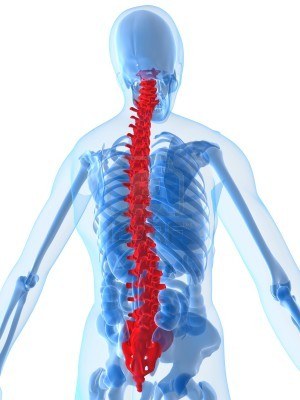 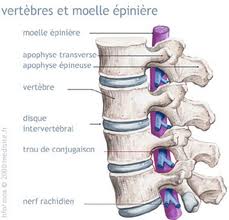 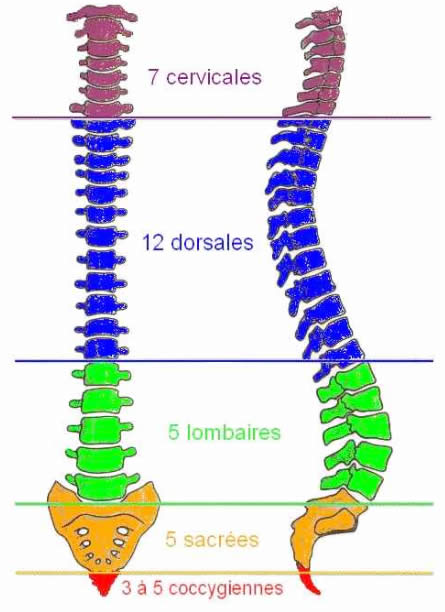 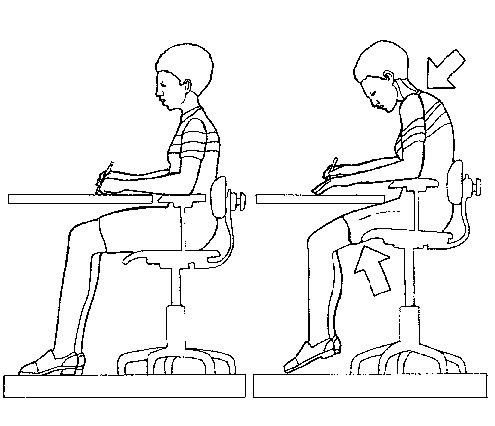 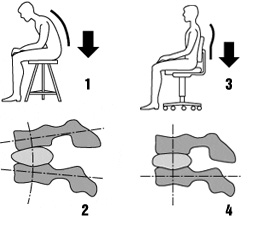 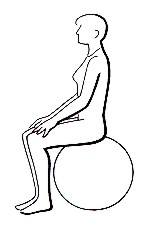 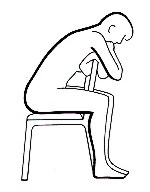 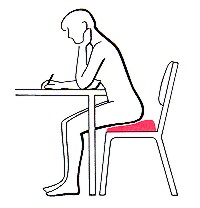 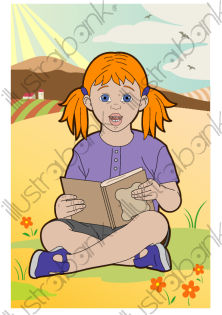 32.0.0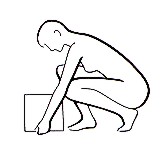 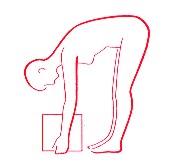 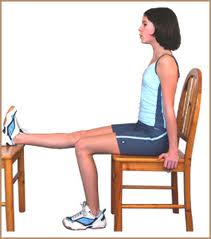 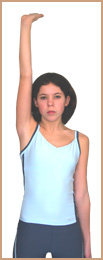 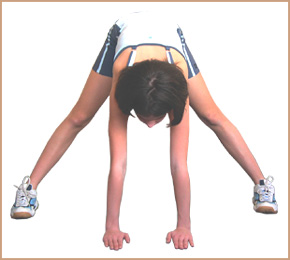 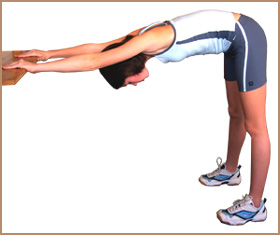 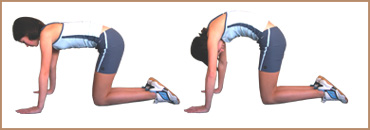 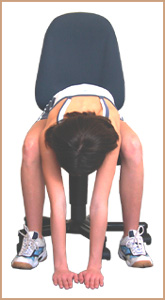 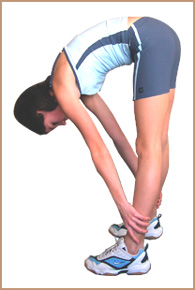 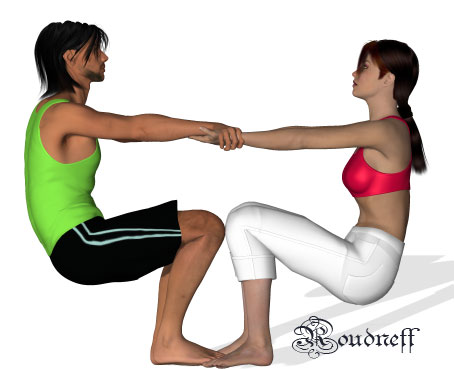 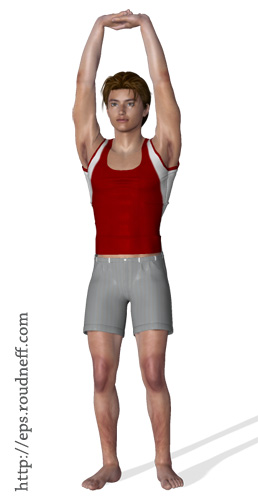 